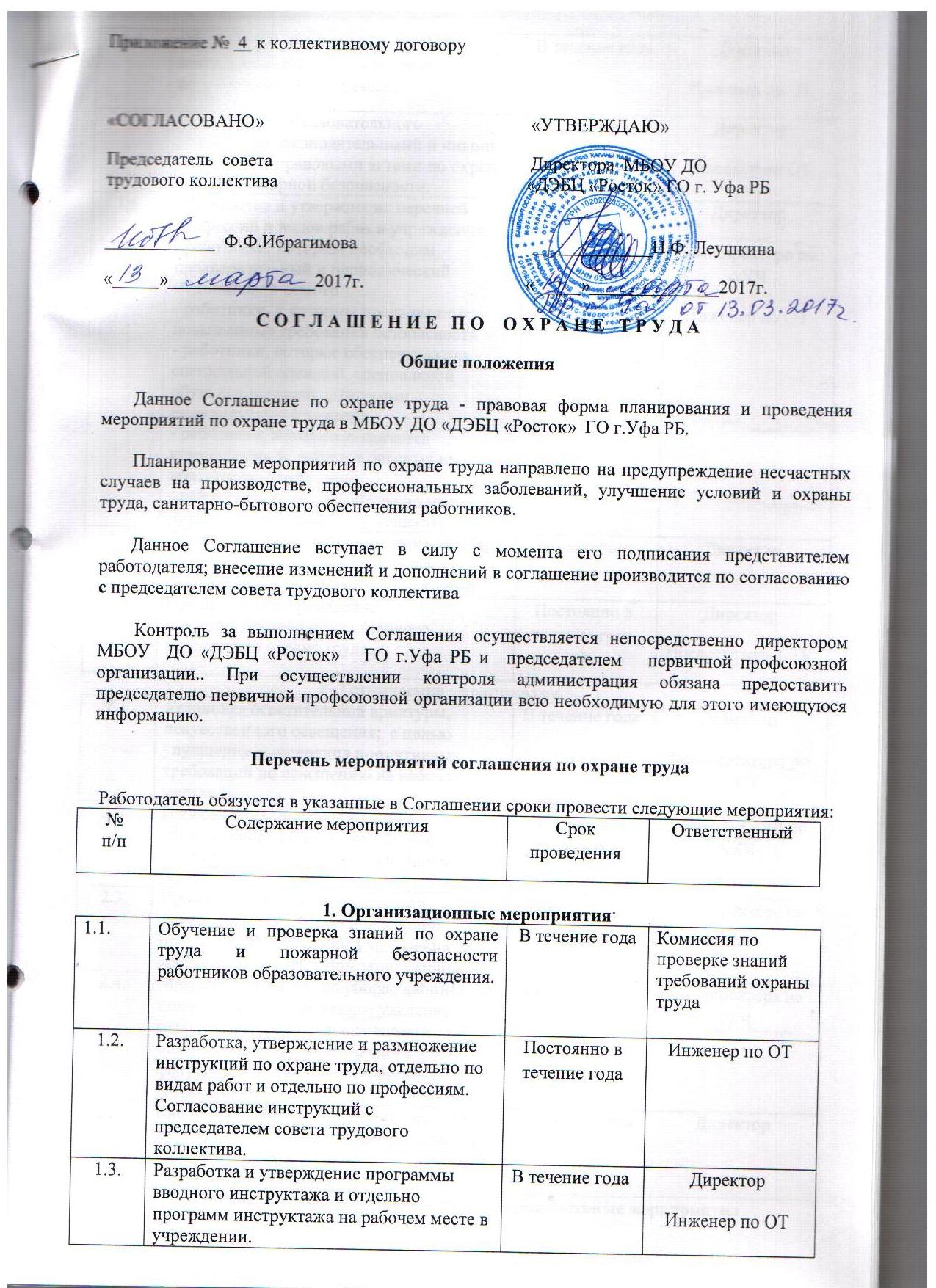                                                 2. Технические мероприятия3. Лечебно-профилактические и санитарно-бытовые мероприятия4. Мероприятия по обеспечению средствами индивидуальной защиты5. Мероприятия по пожарной безопасности«1.4.Обеспечение журналами регистрации инструктажа вводного и на рабочем месте по утверждённым образцам.	В течение годаДиректорИнженер по ОТ1.5.Обеспечение образовательного учреждения законодательными и иными нормативно-правовыми актами по охране труда и пожарной безопасности.	постоянноДиректорИнженер по ОТ1.6.  Разработка и утверждение перечней профессий и видов работ в учреждении:- работники, которым необходим предварительный и периодический медицинский осмотр- работники, к которым предъявляются повышенные требования безопасности- работники, которые обеспечиваются специальной одеждой, специальной обувью и другими средствами индивидуальной защиты- работники, которым полагается компенсация за работу в опасных и вредных условиях труда- работники, которым положено мыло и другие обезвреживающие вещества.	В течение годаДиректор Зам.директора по АХЧ Инженер по ОТ1.7.Проведение общего технического осмотра образовательного учреждения  на соответствие безопасной эксплуатации.	ежемесячноДиректор1.8.Организация и проведение административно-общественного контроля по охране труда.	Постоянно в течение годаДиректорПредседатель СТК2.1.Установка осветительной арматуры, искусственного освещения,  с целью улучшения выполнения нормативных требований по освещению на рабочих местахВ течение годаДиректор Зам. директора по АХЧ2.2.Нанесение на производственное оборудование, коммуникации и на другие объекты сигнальных цветов и знаков безопасности	Постоянно в течение годаЗам. директора по АХЧ2.3.Проведение испытания устройств заземления (зануления) и изоляцию проводов электросистем учреждения на соответствие безопасной эксплуатации	Май 2017 г. Зам. директора по АХЧ2.4.Механизация работ  по уборке кабинетов и  помещений, своевременное удаление  отходов , являющихся источником опасных и вредных производственных факторов, очистка вентиляционных установок.В течение годаЗам. директора по АХЧ2.5.Внедрение и совершенствование технических устройств обеспечивающих защиту работников от поражения электрическим током.В течение годаДиректор3.1.Предварительные и периодические медицинские осмотры работников в соответствии с Порядком проведения предварительных и периодических осмотров работников и медицинских регламентах допуска к профессии.Август-сентябрь 2017г.Директор3.2.Приобретение для образовательного учреждения необходимых медикаментов. Обеспечение кабинетов аптечками первой медицинской помощи в соответствии с рекомендациями Минздрава России.По мере необходимости в течение годаЗам. директора по АХЧ4.1.Выдача специальной одежды, специальной обуви и других средств индивидуальной защиты работникам образовательного учреждения в соответствии с Типовыми отраслевыми нормами.В течение годаЗаместитель директора по АХЧ4.2.Обеспечение работников образовательного учреждения мылом, смывающими и обезвреживающими средствами в соответствии с утвержденными нормами.Постоянно течение годаЗаместитель директора по АХЧ4.3.Обеспечение работников образовательного учреждения индивидуальными средствами защиты от поражения электрическим током (диэлектрические перчатки, инструменты с изолирующими ручками и др.).В течение годаЗаместитель директора по АХЧ4.4.Обеспечение защиты органов дыхания (респираторы).	Апрель 2017г.Зам. директора по АХЧ5.1.Разработка и утверждение  инструкций о мерах пожарной безопасности в соответствии с требованиями ГОСТ 12.07.2004г., установившего порядок обеспечения безопасности людей и сохранности материальных ценностей, а также создание условий для успешного тушения пожара на основе Правил пожарной безопасности в соответствии с требованиями ГОСТ 12.07.2004г.В течение годаИнженер по охране труда5.2.Обеспечение  образовательного учреждения: журналами регистрации вводного противопожарного инструктажа, журналами регистрации противопожарного инструктажа на рабочем месте,  журналом учёта первичных средств пожаротушения.	В течение годаЗам. директора по АХЧ5.3.  Разработка и обеспечение  образовательного учреждения инструкцией и планом-схемой эвакуации людей на случай возникновения пожара.	Февраль 2017г.Зам. директора по АХЧ5.4Установление пожарных шкафов и укомплектование их  первичными средствами пожаротушения.В течение годаЗам. директора по АХЧ5.5.Перезарядка первичных средств пожаротушения  порошковых огнетушителей.Август 2017г. Зам. директора по АХЧ5.6.Организация обучения работающих и воспитанников образовательного учреждения мерам обеспечения пожарной безопасности и  особенно в чрезвычайных ситуациях. Проведение практических тренировок по эвакуации людей в случае возникновения пожара.В течение годаИнженер по ОТ Педагоги ДО